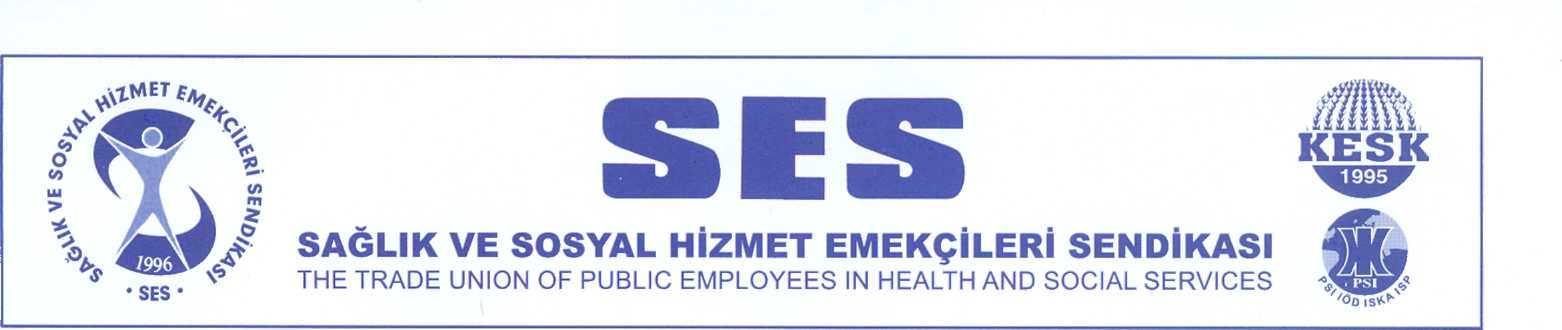 OHAL HUKUKSUZLUĞU MAHKEMELER ELİYLE DEVAM EDİYOR23 Mayıs 2019 tarihinde yaptığımız basın açıklamasında OHAL Komisyonu’nun üyelerimizin başvurularının reddine dair 44 kararı değerlendirerek komisyonunun OHAL hukuksuzluğunu sürdürdüğünü belirtmiştik.OHAL Komisyonu 28.06.2019 tarihinde komisyon kararlarına ilişkin yaptığı açıklamada 28.06.2019 tarihi itibariyle komisyona yapılan başvuru sayısının 126.200 olduğunu, komisyonun 28.06.2019 tarihine kadar 6.000’i kabul, 71.900’u ret olmak üzere toplam 77.900 başvuruya ilişkin karar verdiğini, incelemesi devam eden başvuru sayısının 48.300 olduğunu açıkladı. Açıklamada komisyonun karar vermeye başladığı tarihten itibaren 1,5 (bir buçuk) yıllık süre içerisinde toplam başvuruların yüzde 61’i hakkında karar verildiği belirtildi. Komisyon başvurularının %61’i sonuçlandırılırken, sonuçlanan başvurularda kabul oranı %0,7’de kaldı. 23 Mayıs tarihinde yaptığımız açıklamada ret kararlarına ilişkin verdiğimiz örnekler, başvuruların neden yalnızca %0.7’sinin kabulle sonuçlandırıldığını göstermektedir. Kısaca hatırlatacak olursak; OHAL Komisyonu masumiyet karinesini ihlal etmekte, hakkında kesinleşmiş mahkûmiyet kararı bulunmayan üyelerimizin başvurularını reddetmekte, memuriyete girmeden önce kişi hakkında verilen ve denetim süresi dolan kararları ihracın gerekçesi yapmakta, ihraç kararından sonra başlatılan soruşturmaları ret gerekçesi yapabilmektedir. Elbette bu örnekler daha da arttırılabilir ancak 23.05.2019 tarihli raporumuzda açıkladığımız üzere OHAL İşlemlerini İnceleme Komisyonu yalnızca kamu emekçilerinin adalete erişimlerini geciktirmek ve OHAL rejiminin sürekliliğini korumak için oluşturulmuş bir kurumdur.Komisyonun hangi sırayla inceleme yaptığına dair de bir bilgimiz bulunmamaktadır. Aşağıda sunulan tablodan da görüleceği üzere ihraç tarihlerine göre bir inceleme yapılmamaktadır. Bu anlamda da komisyonun çalışmasının şeffaf olmadığını belirtmek isteriz. ÖZEL GÖREVLİ CEZA MAHKEMELERİNDEN ÖZEL GÖREVLİ İDARE MAHKEMELERİNE  OHAL Komisyonu’nun başvurulara ilişkin kararlarının ardından idari yargı süreçleri de adalete erişim için etkili başvuru yolları değildir. Komisyon kararlarına karşı idari yargıya başvuran üyelerimizin davaları bilindiği üzere özel görevli ve yetkili Ankara idare mahkemelerince incelenmektedir. DGM’ler kapatıldıktan sonra ceza yargılamalarında bir şekilde devam eden özel yetkili yargılamalar böylece idari yargılamalarda da işlerlik kazanmıştır. Her ne kadar KESK’e bağlı sendikalarımızın üyelerinden ihraç edilenlerle ilgili bugüne kadar idari yargıda sonuçlanmış bir dava bulunmasa da takip edebildiğimiz kadarıyla özel görevli idare mahkemeleri komisyon kararlarına paralel kararlar vermektedir. Bu nedenle komisyon kararlarına ilişkin davaların özel yetkilendirilmiş mahkemelerde görülmesine son verilmeli, davalar genel yetkili mahkemelerde görülmelidir.   HEDEF SÜREYE GÖRE KARAR İÇİN 955 GÜN BEKLE!Adalete erişimde bir başka sorun ise yargılamaların uzunluğudur. Yıllardır mahkemeye erişmek için bekleyen üyelerimiz dava açtıklarında davalarının 2 yıl ile 3 yıllık azami sürelerde sonuçlandırılmasının hedeflendiğini öğrenmektedir. Bu süreler ilk aşama yargılamalar için belirlenmiş sürelerdir. Adalet Bakanlığı Yargıda Hedef Süre Uygulamasını ilan ettiğinde makul sürede yargılanma hakkını hatırlatarak Anayasamızın “ Hak Arama Hürriyeti ” kenar başlıklı 36. maddesinde ve Avrupa İnsan Hakları Sözleşmesi'nin 6. maddesinde düzenlenen “adil yargılanma hakkı”nın; yargılamaların adil ve tarafsız bir şekilde yürütülmesini sağlayarak, insan hak ve özgürlüklerinin güvencesi olduğunu, davaların mümkün olan süratle sonuçlandırılmasının yargının görevi olduğunu belirtmişti. 30 Mayıs 2019 tarihinde açıklanan Yargı Reformu Strateji Belgesinde ise hedef süre uygulamasına da yer verilerek:Tabloda görüldüğü üzere 06.01.2017 tarihinde ihraç edilen, hakkındaki komisyon kararı 18.04.2019 tarihinde verilen bir üyemiz için açılan davada hedeflenen azami yargılama süresi 955 gün olarak belirtilmiştir. Adalet Bakanlığının tutturmayı hedeflediği sürenin anlamı adaletsizliktir. 12 üyemizin davalarına ilişkin hedef süre tablosundan anlaşılan hedef süre uygulaması ile sağlanmak istenen şeffaflık kamu görevinden ihraç edilen kamu emekçilerinin adalete erişme hakkı olan yurttaşlar olarak görülmediğidir. Komisyon kararlarına karşı açılan davalarda komisyon kararlarının yürütülmesinin durdurulması taleplerimizin incelenmeksizin reddedildiği bir önceki raporumuzda açıklanmıştır. Yürütmenin durdurulması talebimizin reddi kararının gerekçesi olarak 6755 Sayılı Kanunun 38. Maddesinin "Olağanüstü hal süresince yayımlanan kanun hükmünde kararnameler kapsamında alınan kararlar ve yapılan işlemler nedeniyle açılan davalarda yürütmenin durdurulmasına karar verilemez" hükmü gösterilmektedir. OHAL kalktıktan sonra OHAL rejiminin devamı OHAL düzenlemeleri ile sürdürülmektedir.  Bu şekliyle OHAL Komisyonu ile veya özel görevli ve yetkili idare mahkemeleriyle, bu hedef sürelerle kamu emekçilerinin adalete erişimi mümkün olmadığı gibi, toplumun bir kesiminin temel haklarının ölçüsüzce askıya alındığı bir ülkede hiçbir yurttaşın hakkının güvencede olduğunu söylemek mümkün değildir. Bu nedenlerle;Komisyon derhal lağvedilmeli, haksız ve hukuksuz ihraç edilen tüm kamu görevlilerinin bütün haklarıyla birlikte derhal görevlerine iade edilmesi sağlanmalıdır. Bu gerçekleşinceye ve hukuksuz ihraç edilen tüm kamu emekçileri görevlerine iade edilinceye kadar mücadele etmeye devam edeceğiz 12.07.2019MERKEZ YÖNETİM KURULUKHK TARİHİKHK NOTOPLAM SES İHRAÇKHK İADEOHAL KOM. İADE OHAL KOM. RED1.09.16672131112 üye 2 yıl 10,5 ay  29.10.1667543873333403 üye 2 yıl 8,5 ay 22.11.166778234777 üye 2 yıl 7,5 ay6.01.176795024344 üye 2 YIL 6,5 ay23.01.17683211 üye 2 yıl 5,5 ay7.02.1768633 üye 2 yıl 5,5 ay29.04.17689734871 üye 2 yıl 2,5 ay14.07.176921134211107 üye 2 yıl 15 gün25.08.17693949 üye 1 yıl 10,5 ay24.12.1769511 üye 1yıl 6,5 ay12.01.186972 12 üye 1 yıl 5,5 ay8.07.1870199 üye 1 yıl 15 günTOPLAM796174967“Yargıda Hedef Süre” uygulaması vasıtasıyla sistemin şeffaflığının artırılacağı ve makul sürede yargılanma hakkının daha etkin korunacağının hedeflendiği belirtilmiştir. Bu hedef doğrultusundaki faaliyetlerden biri ise hedef süre uygulamasının takip edilmesi ve hedef süreyi aşan dosyalara yönelik önlemler alınması olmuştur.KHKİHRAÇ TAR.OHAL Kom. Tar.DAVA TARİHİMAHKEMESİSÜRE 69214.7.20174.10.201814.1.2019ANK. 22. İDARE MAH. 845 gün 67722.10.201611.4.201921.6.2019ANK. 22. İDARE MAH.815 gün69214.7.201721.2.201930.4.2019ANK. 22. İDARE MAH.755 gün68929.4.201711.10.201821.1.2019ANK. 19. İDARE MAH. 775 gün 67529.10.201622.11.201821.6.2019ANK. 21. İDARE MAH. 785 gün68929.4.201718.4.201919.6.2019ANK. 20. İDARE MAH. 685 gün67722.10.201618.4.201919.6.2019ANK. 21. İDARE MAH. 775 gün6796.1.201718.4.201926.6.2019ANK. 24. İDARE MAH. 955 gün67722.10.201611.10.201821.1.2019ANK. 20. İDARE MAH. 725 gün67722.10.201621.2.20192.5.2019ANK. 22. İDARE MAH.765 gün67529.10.201611.10.201823.1.2019ANK. 19. İDARE MAH. 725 gün69214.7.201711.10.201814.1.2019ANK. 21. İDARE MAH.  695 gün